Communication without RadioShip CommunicationsInternal Communications or interior systems of communicationsPA system (public address)TelephoneEngine orderTelegraphExternal Communications - rapid and reliable communications at a distanceSound communicationsSirenWhistleFoghornBellVisual communicationsFlaghoistFlashing lights/ signal lampSemaphorePyrotechnicsColored lightsElectronic CommunicationsRadiotelegraphRadioteletypeRadiotelephoneComputer/digitalSatelliteFacsimileInternational Code of Signals (ICS)  International system of signals and codes for use by vessels to communicate important messages regarding safety of navigation and related matters.  preceded by a variety of naval signals and private signals, most notably Marryat's Code, the most widely used code flags prior to 1857.drafted in 1855 by the British Board of Trade and published by the Board in 1857 as the Commercial Code of SignalsAdditional changes in 1969 greatly reduced the Code (dropping the Geographical and Vocabulary sections), and more narrowly focused it on communications related to safety of navigation.is currently maintained by the International Maritime OrganizationThe signals used consist of:Single-letter signals allocated to significations which are very urgent, important, or of very common useTwo-letter signals for General Signal CodeThree-letter signals beginning with “M” for Medical Signal CodeWhen describing flag colors in words, the part of the flag nearest the halyard is called the ‘hoist’ and the part furthest from the flag pole is called the ‘fly’.  A group of flags hoisted from a single halyard to form a signal is called a flaghoist.The numeral flags are all ‘pendants’ or ‘pennants’. Pendant or pennant is simply a nautical term for a tapered flag.Definition of termsVisual signalling is any method of communication, the transmission of which is capable of being seen.Sound signalling is any method of passing Morse signals by means of siren, whistle, foghorn, bell, or other sound apparatus.Originator is the authority who orders a signal to be sent.Identity signal or call sign is the group of letters and figures assigned to each station by its administration.Station means a ship, aircraft, survival craft, or any place at which communications can be effected by any means.Station of origin is that station where the originator submits a signal for transmission, irrespective of the method of communication employed.Transmitting station is the station by which a signal is actually being made.Addressee is the authority to whom a signal is addressed.Station of destination is that station in which the signal is finally received by the addressee.Receiving station is the station by which a signal is actually being read.Procedure denotes the rules drawn up for the conduct of signaling.Procedure signal is a signal designed to facilitate the conduct of signalling.Time of origin is the time at which a signal is ordered to be made.Group denotes more than one continuous letter and/or numeral which together compose a signal.A numeral group consists of one or more numerals.A hoist consists of one or more groups displayed from a single halyard. A hoist or signal is said to be at the dip when it is hoisted about half of the full extent of the halyards. A hoist or signal is said to be close up when it is hoisted to the full extent of the halyards.Tackline is a length of halyard about 2 m (6 ft.) long, used to separate each group of flags.METHODS OF SIGNALING The methods of signalling which may be used are:Flag signallingA set of signal flags consists of twenty-six alphabetical flags, ten numeral pennants, three substitutes, and the answering pennant.Flashing light and sound signalling The Morse symbols representing letters, numerals, etc., are expressed by dots and dashes which are signalled either singly or in combination. The dots and dashes and spaces between them should be made to bear the following ratio, one to another, as regards their duration:(a) A dot is taken as the unit;(b) A dash is equivalent to three units;(c) The space of time between any two elements of a symbol is equivalent to one unit; between two complete symbols it is equivalent to three units; and between two words or groups it is equivalent to seven units.In flashing light and sound signalling, while generally obeying the instructions laid down here, it is best to err on the side of making the dots rather shorter in their proportion to the dashes as it then makes the distinction between the elements plainer.The standard rate of signalling by flashing light is to be regarded as forty letters per minute. Voice over a loud hailerWhenever possible plain language should be used but where a language difficulty exists groups from the International Code of Signals could be transmitted using the phonetic spelling tables.Radiotelegraphy and radiotelephonyWhen radiotelegraphy or radiotelephony is used for the transmission of signals, operators should comply with the Radio Regulationsof the International Telecommunication Union then in force. EXPLANATION AND GENERAL REMARKSThe purpose of the International Code of Signals is to provide ways and means of communication in situations related essentially to safety of navigation and persons, especially when language difficulties arise. In the preparation of the Code, account was taken of the fact that wide application of radiotelephony and radiotelegraphy can provide simple and effective means of communication in plain language whenever language difficulties do not exist. The signals used consist of:(a) Single-letter signals allocated to significations which are very urgent, important, or of very common use;(b) Two-letter signals for General Signal Code(c) Three-letter signals beginning with “M” for Medical Signal Code3. The Code follows the basic principle that each signal should have a complete meaning. This principle is followed throughout the Code; in certain cases complements are used, where necessary to supplement the available groups. Complements express:(a) Variations in the meaning of the basic signal.Examples:“CP” = “I am (or vessel indicated is) proceeding to your assistance.”“CP 1” = “SAR aircraft is coming to your assistance.”(b) Questions concerning the same basic subject or basic signal.Examples:“DY” = “Vessel (name or identity signal) has sunk in lat . . . long. . . .”.“DY 4” = “What is the depth of water where vessel sank?”(c) Answers to a question or request made by the basic signal.Examples:“HX” = “Have you received any damage in collision?”“HX 1” = “I have received serious damage above the waterline”.(d) Supplementary, specific or detailed information.Examples:“IN” = “I require a diver”.“IN 1” = “I require a diver to clear propeller”.Complements appearing in the text more than once have been grouped in three tables. These tables should be used only as and when specified in the text of the signals. Text in brackets indicates:(a) an alternative, e.g.:“. . . (or survival craft). . .”;(b) information which may be transmitted if it is required or if it is available, e.g.: “. . . (position to be indicated if necessary)”;(c) an explanation of the text. The material is classified according to subject and meaning. Extensive cross referencing of the signals in the right-hand columnis used to facilitate coding.GENERAL INSTRUCTIONSOriginator and addressee of messageUnless otherwise indicated all signals between vessels are made from the Master of the vessel of origin to the Master of the vessel of destination.Identification of ships and aircraft Identity signals for ships and aircraft are allocated on an international basis. The identity signal may therefore indicate thenationality of a ship or aircraft.Use of identity signals Identity signals may be used for two purposes:(a) to speak to, or call, a station;(b) to speak of, or indicate, a station.Examples:“YP LABC” = “I wish to communicate with vessel LABC by..” “HY 1 LABC” = “The vessel LABC with which I have been in collision has resumed her voyage”.Names of vessels and/or placesNames of vessels and/or places are to be spelled out.Example:“RV Gibraltar” = “You should proceed to Gibraltar”.How to signal numbersInstructions for signaling numbers:(a) Numbers are to be signaled as follows:   (i) Flag signaling: by the numeral pennants of the Code.   (ii) Flashing light or sound signaling: usually by the numerals in the                         Morse Code; they may also be spelled out.   (iii) Radiotelephony or loud hailer:(b) Figures which form part of the basic signification of a signal are       to be sent together with the basic group.Examples:“DI 20” = “I require boats for 20 persons.”“FJ 2” = “Position of accident (or survival craft) is marked by sea marker”.(c) A decimal point between numerals is to be signaled as follows:      (i) Flag signaling: by inserting the answering pennant where it is           desired to express the decimal point.      (ii) Flashing light and sound signaling: by “decimal point” signal             “AAA”.     (iii) Voice: by use of the word “DECIMAL” as indicated in the               Figure Spelling Table.(d) Wherever the text allows depths, etc., to be signaled in feet or in          meters, the figures should be followed by “F” to indicate       feet or by “M” to indicate meters.Azimuth or bearingThey are to be expressed in three figures denoting degrees from 000 to 359, measured clockwise. If there is any possibility of confusion, they should be preceded by the letter “A”. They are always to be true unless expressly stated to be otherwise in the context.Examples:“LW 005” = “I receive your transmission on bearing 005°”.“LT A120 T1540” = “Your bearing from me is 120° at (local time) 1540”.CourseCourse is to be expressed in three numerals denoting degrees from 000 to 359, measured clockwise. If there is any possibility of confusion, they should be preceded by the letter “C”. They are always to be true unless expressly stated to be otherwise in the context.Examples:“MD 025” = “My course is 025°”.“GR C240 S18” = “Vessel coming to your rescue is steering course 240°, speed 18 knots”.DateDates are to be signalled by two, four, or six numerals preceded by the letter “D”. The first two numerals indicate the day of the month. When they are used alone they refer to the current month.Example:“D15” transmitted on the 15th or any other date in April means “15 April”.The two numerals which follow indicate the month of the year.Example:“D1504” means “15 April”.Where necessary the year may be indicated by two further numerals.Example:“D181063” means “18 October 1963”.LatitudeLatitude is expressed by four figures preceded by the Letter “L”. The first two figures denote the degrees and the last two the minutes. The letters “N” (North) or “S” (South) follow if they are needed; however, for reasons of simplicity they may be omitted if there is no risk of confusion.Example:“L3740S” = “Latitude 37°40'S”.LongitudeLongitude is expressed by four or, if necessary, five figures preceded by the letter “G”. The first two (or three) figures denote the degrees and the last two the minutes. When the longitude is more than 99°, no confusion will normally arise if the figure indicating hundreds of degrees is omitted. However, where it is necessary to avoid confusion the five figures should be used.The letters “E” (East) or “W” (West) follow if they are needed, otherwise they may be omitted, as in the case of latitude.Example:“G13925E” = “Longitude 139°25' E”.A signal requiring the indication of position to complete its signification should be signalled as follows:“CH L2537N G4015W” = “Vessel indicated is reported as requiring assistance in lat 25°37' N, long 40°15' W”.DistanceFigures preceded by the letter “R” indicate distance in nautical miles.Example:“OV A080 R10” = “Mine(s) is (are) believed to be bearing 080° from me, distance 10 miles”.The letter “R” may be omitted if there is no possibility of confusion.SpeedSpeed is indicated by figures preceded by:(a.) the letter “S” to denote speed in knots, or(b.) the letter “V” to denote speed in kilometers per hour.Examples:“BQ S300” = “The speed of my aircraft in relation to the surface of the earth is 300 knots”.“BQ V300” = “The speed of my aircraft in relation to the surface of the earth is 300 kilometers per hour”.Time Times are to be expressed in four figures, of which the first two denote the hour, from 00 (midnight) up to 23 (11 p.m.), and the last two denote the minutes (from 00 to 59). The figures are preceded by:(a) the letter “T” indicating “Local time”, or(b) the letter “Z” indicating “Greenwich Mean Time”.Examples:“BH T1045 L2015N G3840W C125” = “I sighted an aircraft at local time 1045 in lat 20°15' N, long 38°40' W flyingon course 125°”.“RX Z0830” = “You should proceed at GMT 0830”.Time of originThe time of origin may be added at the end of the text. It should be given to the nearest minute and expressed by four figures.Apart from indicating at what time a signal originated, it also serves as a convenient reference number.Communication by local signal codes If a vessel or a coast station wishes to make a signal in a local code, the signal “YV 1” = “The groups which follow are from the local code” should precede the local signal, if it is necessary, in order to avoid misunderstanding.FLAG SIGNALING As a general rule only one hoist should be shown at a time. Each hoist or group of hoists should be kept flying until it has been answered by the receiving station). When more groups than one are shown on the same halyard they must be separated by a tackline. The transmitting station should always hoist the signal where it can be most easily seen by the receiving station, that is, in such a position that the flags will blow out clear and be free from smoke.How to call The identity signal of the station(s) addressed is to be hoisted with the signal.If no identity signal is hoisted it will be understood that the signal is addressed to all stations within visual signalling distance.If it is not possible to determine the identity signal of the station to which it is desired to signal, the group “VF” = “You should hoist your identity signal” or “CS” = “What is the name or identity signal of your vessel (or station)?” should be hoisted first; at the same time the station will hoist its own identity signal. The group “YQ” = “I wish to communicate by . . with vessel bearing . . . from me” can also be used.How to answer signals All stations to which signals are addressed or which are indicated in signals are to hoist the answering pennant at the dip as soon as they see each hoist and close up immediately, when they understand it; it is to be lowered to the dip as soon as the hoist is hauled down at the transmitting station, being hoisted close up again as soon as the next hoist is understood.How to complete a signalThe transmitting station is to hoist the answering pennant single after the last hoist of the signal to indicate that the signal is completed. The receiving station is to answer this in a similar manner to all other hoists.How to act when signals are not understoodIf the receiving station cannot clearly distinguish the signal made to it, it is to keep the answering pennant at the dip. If it can distinguish the signal but cannot understand the meaning of it, it can hoist the following signals: “ZQ” = “Your signal appears incorrectly coded. You should check and repeat the whole”, or “ZL” = “Your signal has been received but not understood”.The use of substitutesThe use of substitutes is to enable the same signal flag, either alphabetical flag or numeral pennant, to be repeated one or more times in the same group, in case only one set of flags is carried on board. The first substitute always repeats the uppermost signal flag of that class of flags which immediately precedes the substitute. The second substitute always repeats the second and the third substitute repeats the third signal flag, counting from the top of that class of flags which immediately precedes them. No substitute can ever be used more than once in the same group. The answering pennant when used as a decimal point is to be disregarded in determining which substitute to use.Example:The signal “VV” would be made as follows:Vfirst substituteThe number “1100” would be made by numeral pennants as follows:1first substitute0third substituteThe signal “L 2330” would be made as follows:L23second substitute0In this case, the second substitute follows a numeral pennant and therefore it can only repeat the second numeral in the group.How to spellNames in the text of a signal are to be spelled out by means of the alphabetical flags. The signal “YZ” = “The words which follow are in plain language” can be used, if necessary.Use of the Code pennant by ships of warWhen a ship of war wishes to communicate with a merchant vessel she will hoist the Code pennant in a conspicuous position,and keep it flying during the whole of the time the signal is being made.FLASHING LIGHT SIGNALING1. A signal made by flashing light is divided into the following parts:(a) The call.—It consists of the general call or the identity signal of the station to be called. It is answered by the answering signal.(b) The identity.— The transmitting station makes “DE” followed by its identity signal or name. This will be repeated backby the receiving station which then signals its own identity signal or name. This will also be repeated back by the transmitting station.(c) The text.— This consists of plain language or Code groups. When Code groups are to be used they should be preceded by the signal “YU”. Words of plain language may also be in the text, when the signal includes names, places, etc. Receipt of each word or group is acknowledged by “T”.(d) The ending.— It consists of the ending signal “AR” which is answered by “R”2. If the entire text is in plain language the same procedure is to be followed. The call and identity may be omitted when two stations have established communications and have already exchanged signals.3. The following notes might be found useful:(a) The General call signal (or call for unknown station) “AA AA AA” etc., is made to attract attention when wishing to signal to all stations within visual signalling distance or to a station whose name or identity signal is not known. The call is continued until the station addressed answers.(b) The Answering signal “TTTT” etc., is made to answer the call and it is to be continued until the transmitting station ceases to make the call. The transmission starts with the “DE” followed by the name or identity signal of the transmitting station.(c) The letter “T” is used to indicate the receipt of each word or group.(d) The Erase signal “EEEEEE” etc., is used to indicate that the last group or word was signalled incorrectly. It is to be answered with the erase signal. When answered, the transmitting station will repeat the last word or group which was correctly signalled and then proceed with the remainder of the transmission.(e) The Repeat signal “RPT” is to be used as follows:(i) by the transmitting station to indicate that it is going to repeat (“I repeat”). If such a repetition does not follow immediately after “RPT”, the signal should be interpreted as a request to the receiving station to repeat the signal received (“Repeat what you have received”);(ii) by the receiving station to request for a repetition of the signal transmitted (“Repeat what you have sent”);(iii) The Special Repetition signals “AA”, “AB”, “WA”, “WB”, and “BN” are made by the receiving station as appropriate.In each case they are made immediately after the repeat signal “RPT”.Examples:“RPT AB KL”—“Repeat all before group KL”.“RPT BN 'boats' 'survivors' ”—“Repeat all between words 'boats' and 'survivors' ”.If a signal is not understood, or, when decoded, it is not intelligible, the repeat signal is not used. The receiving station must then make the appropriate signal from the Code, e.g., “Your signal has been received but not understood”.(f) A correctly received repetition is acknowledged by the signal “OK”. The same signal may be used as an affirmative answer to a question (“It is correct”).(g) The Ending signal “AR” is used in all cases to indicate the end of a signal or the end of the transmission. The receiving station answers with the signal “R” = “Received” or “I have received your last signal”.(h) The transmitting station makes the signal “CS” when requesting the name or identity signal of the receiving station.(i) The Waiting signal or Period signal “AS” is to be used as follows:(i) When made independently or after the end of a signal it indicates that the other station must wait for further communications (waiting signal);(ii) When it is inserted between groups it serves to separate them (period signal) to avoid confusion.(j) The signal “C” should be used to indicate an affirmative statement or an affirmative reply to an interrogative signal; the signal “RQ” should be used to indicate a question. For a negative reply to an interrogative signal or for a negative statement, the signal “N” should be used in visual or sound signalling and the signal “NO” should be used for voice or radio transmission.(k) When the signals “N” or “NO”, and “RQ” are used to change an affirmative signal into a negative statement or into a question, respectively, they should be transmitted after the main signal.Examples:“CY N” (or “NO” as appropriate) = “(Boat(s) is(are) not coming to you.” “CW RQ” = “Is boat/raft on board?”The signals “C”, “N” or “NO”, and “RQ” cannot be used in conjunction with single-letter signals.SOUND SIGNALING1. Owing to the nature of the apparatus used (whistle, siren, foghorn, etc.) sound signalling is necessarily slow. Moreover, the misuse of sound signalling is of a nature to create serious confusion at sea. Sound signalling in fog should therefore be reduced to a minimum. Signals other than the single letter signals should be used only in extreme emergency and never in frequented navigational waters.2. The signals should be made slowly and clearly. They may be repeated, if necessary, but at sufficiently long intervals to ensure that no confusion can arise and that one letter signals cannot be mistaken as two-letter groups.3. Masters are reminded that the one letter signals of the Code, which are marked by an asterisk(*), when made by sound, mayonly be made in compliance with the requirements of the International Regulations for Preventing Collisions at Sea. Referenceis also made to the single letter signals provided for exclusive use between an icebreaker and assisted vessels.RADIOTELEPHONYWhen using the International Code of Signals in cases of language difficulties, the principles of the Radio Regulations of the International Telecommunication Union then in force have to be observed. Letters and figures are to be spelled in accordance with the phonetic spelling tables.When coast and ship stations are called, the identity signals (call signs) or names shall be used.Method of callingThe call consists of:(a) The call sign or name of the station called, not more than three times at each call;(b) The group “DE” (DELTA ECHO);(c) The call sign or name of the calling station, not more than three times at each call.Difficult names of stations should also be spelled. After contact has been established, the call sign or name need not be sent more than once.Form of reply to calls The reply to calls consists of:(a) The call sign or name of the calling station, not more than three times;(b) The group “DE” (DELTA ECHO);(c) The call sign or name of the station called, not more than three times.Calling all stations in the vicinityThe group “CQ” (CHARLIE QUEBEC) shall be used, but not more than three times at each call.In order to indicate that Code groups of the International Code of Signals are to follow, the word “INTERCO” is to be inserted.Words of plain language may also be in the text when the signal includes names, places, etc. In this case the group “YZ” (YANKEE ZULU) is to be inserted if necessary. If the station called is unable to accept traffic immediately, it should transmit the signal “AS” (ALFA SIERRA), adding the duration of waiting times in minutes whenever possible.The receipt of a transmission is indicated by the signal “R” (ROMEO).If the transmission is to be repeated in total or in part, the signal “RPT” (ROMEO PAPA TANGO) shall be used, supplemented as necessary by:“AA” (ALFA ALFA) = all after . . .“AB” (ALFA BRAVO) = all before . . .“BN” (BRAVO NOVEMBER) = all between . . .and . . .“WA” (WHISKEY ALFA) = word or group after . . .“WB” (WHISKEY BRAVO) = word or group before . . .The end of a transmission is indicated by the signal “AR” (ALFA ROMEO).SIGNALING BY HAND FLAGS OR ARMSMORSE SIGNALING BY HAND FLAGS OR ARMSA station which desires to communicate with another station by Morse signalling by hand flags or arms may indicate the requirementby transmitting to that station the signal “K1” by any method. The call signal “AA AA AA” may be made instead.On receipt of the call the station addressed should make the answering signal, or, if unable to communicate by this means, should reply with the signal “YS1” by any available method. The call signal “AA AA AA” and the signal “T” should be used respectively by the transmitting station and the addressed station.Normally both arms should be used for this method of transmission but in cases where this is difficult or impossible one arm can be used.All signals will end with the ending signal “AR”.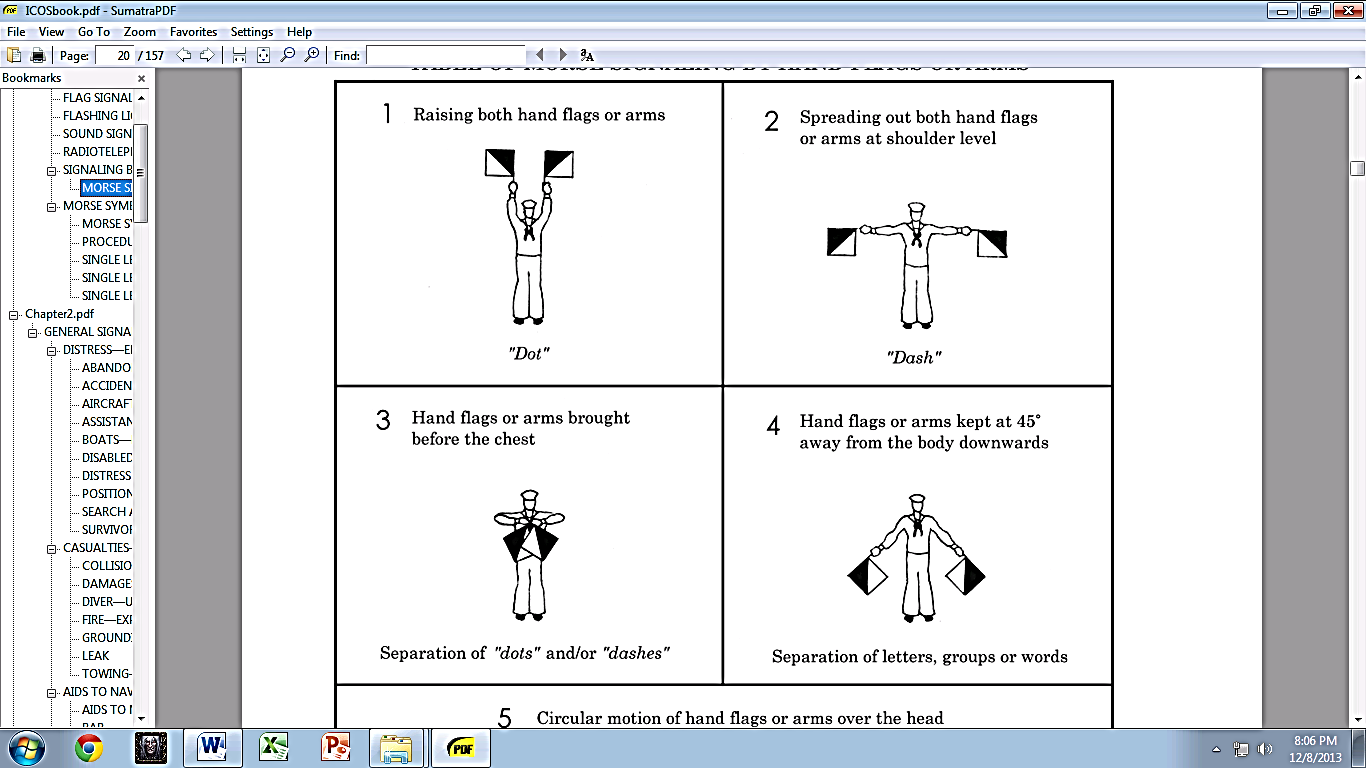 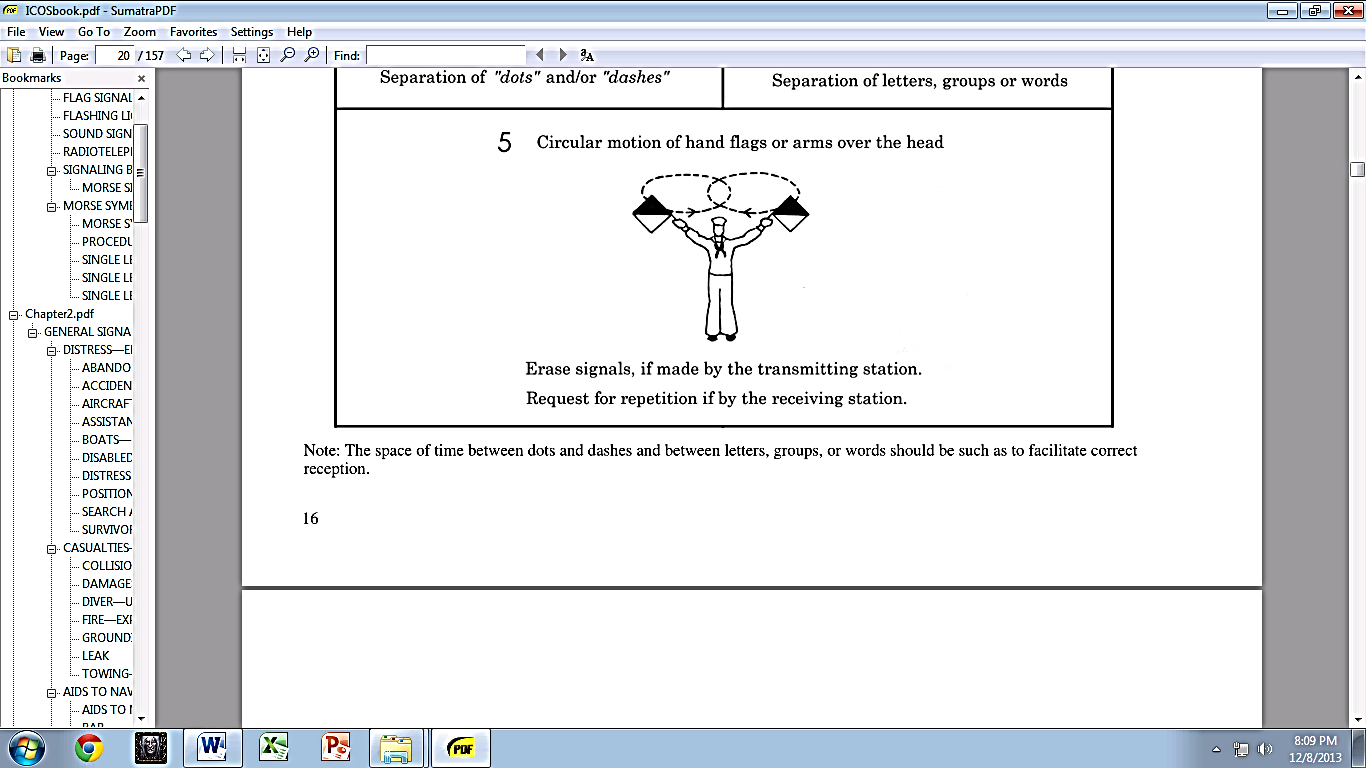 Note: The space of time between dots and dashes and between letters, groups, or words should be such as to facilitate correct reception.PROCEDURE SIGNALSSignals for voice transmissions (radiotelephony or loud hailer):Signal       Pronunciation                       MeaningInterco    IN-TER-CO           International Code group(s) follows(s).Stop          STOP                                       Full stop.Decimal   DAY-SEE-MAL                    Decimal point.Correction KOR-REK-SHUN   Cancel my last word or group. The                                                          correct word or group follows.Signals for flashing light transmission:              Call for unknown station or general call.                 Erase signal.                       Full stop or decimal point.                      Answering signal.T                                       Word or group received.Signals for flags, radiotelephony, and radiotelegraphy transmissions:CQ              Call for unknown station(s) or general call to all stations.Note: When this signal is used in voice transmission, it should bepronounced in accordance with the letter spelling table. Signals for use where appropriate in all forms of transmission:AA      “All after . . .”      (used after the “Repeat signal” (RPT)) means            “Repeat all after . . .”.AB       “All before . . .” (used after the “Repeat signal” (RPT)) means            “Repeat all before . . .”.AR        Ending signal or End of Transmission or signal.AS         Waiting signal or period.BN        “All between . . . and . . .“(used after the “Repeat signal”                             (RPT))  means “Repeat all between . . . and . . .”.C            Affirmative—YES or “The significance of the previous group               should be read in the affirmative”.CS         “What is the name or identity signal of your vessel (or                         station)?”.DE        “From . . .” (used to precede the name or identity signal of                  the calling station).K           “I wish to communicate with you” or “Invitation to transmit”.NO        Negative—NO or “The significance of the previous group                Should be read in the negative”. When used in voice                    transmission the pronunciation should be “NO”.OK         Acknowledging a correct repetition or “It is correct”.RQ         Interrogative, or, “The significance of the previous group               Should be read as a question”.R          “Received” or “I have received your last signal”.RPT       Repeat signal “I repeat” or “Repeat what you have sent” or            “Repeat what you have received”.WA       “Word or group after . . .” (used after the “Repeat signal”              (RPT)) means “Repeat word or group after . . .”.WB       “Word or group before . . .” (used after the “Repeat signal”             (RPT)) means “Repeat word or group before . . .”.Notes:(a) The procedure signals “C”, “N”, “NO”, and “RQ” cannot be used in conjunction with single-letter signals.(b) Signals on COMMUNICATIONS appear in the GENERAL SIGNAL CODE(c) When these signals are used by voice transmission the letters should be pronounced in accordance with the letter-spelling table, with the exception of “NO” which in voice transmission should be pronounced as “NO”.The NATO phonetic alphabetThe NATO phonetic alphabetThe NATO phonetic alphabetSingle Letter signal meaningsLetterWordPronounced asAAlfaAL FAHI have a diver down; keep well clear at slow speedBBravoBRAH VOHI am taking in, discharging, or carrying dangerous cargoCCharlieCHAR LEE or SHAR LEEYes, or affirmativeDDeltaDELL TAHKeep clear of me; I am manoeuvring with difficulty.EEchoECK OHI am altering my course to starboardFFoxtrotFOKS TROTI am disabled; communicate with me.GGolfGOLFI require a pilotHHotelHOH TELLI have a pilot on boardIIndiaIN DEE AHI am altering my course to portJJuliettJEW LEE ETTKeep clear of me. I am on fire and have dangerous cargo onboard, or I am leaking dangerous cargo.KKiloKEY LOHI wish to communicate with youLLimaLEE MAHYou should stop your vessel instantlyMMikeMIKEMy vessel is stopped and making no way throug the water.NNovemberNO VEM BERNo or negativeOOscarOSS CAHMan overboardPPapaPAH PAHAll persons should report on board, as the vessel is about to proceed to sea.QQuebecKEH BECKMy vessel is healthy and I request free pratiqueRRomeoROW ME OHNo international meaningSSierraSEE AIR RAHI am operating astern propulsion.TTangoTANG GOKeep clear of me; I am engaged in pair trawlingUUniformYOU NEE FORM or OO NEE FORMYou are running into dangerVVictorVIK TAHI require assistanceWWhiskeyWISS KEYI require medical assistanceXX-rayECKS RAYStop carrying out your intentions and watch for my signalsYYankeeYANG KEYI am dragging anchorZZuluZOO LOOI require a tug0NADAZERONAH-DAH-ZAY-ROH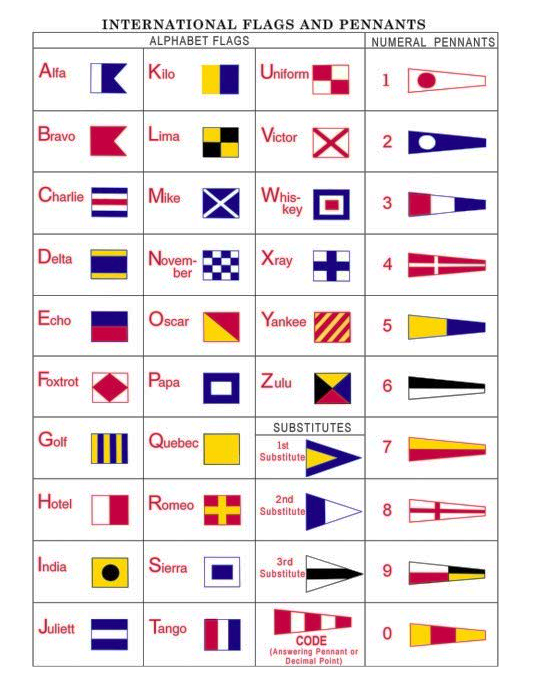 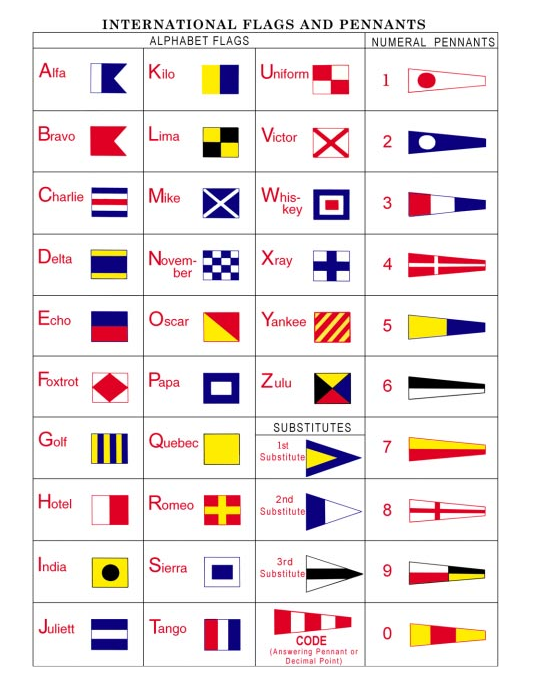 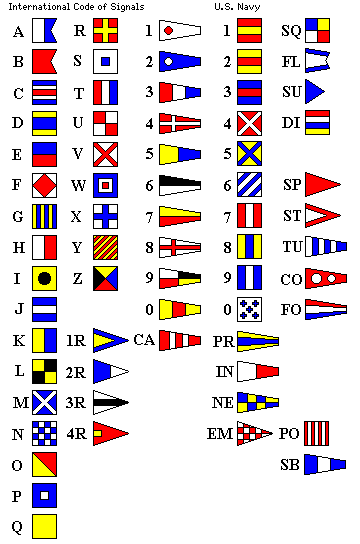 1UNAONEOO-NAH-WUN2BISSOTWOBEES-SOH-TOO3TERRATHREETAY-RAH-TREE4KARTEFOURKAR-TAY-FOWER5PANTAFIVEPAN-TAH-FIVE6SOXISIXSOK-SEE-SIX7SETTESEVENSAY-TAY-SEVEN8OKTOEIGHTOK-TOH-AIT9NOVENINENO-VAY-NINER.DECIMALDAY-SEE-MALFULLSTOPSTOPSTOP